Dear Druid Hills FamilyStudents have benefited greatly from generous past donations to Druid Hills athletic Association. With your support, DHAA has been able to fund water carts for trainers, plyometric exercise equipment, safety helmets, seed funding for our new gymnastics team, safety fencing, referees & uniforms for lacrosse and More! PLEASE consider donating as part of our Fall Fundraiser party! While any amount is appreciated, we hope to welcome you as a sponsor family @ $300. Sponsor families will be recognized at the party! $60 of your donation will go towards 2 tickets to the party, the remainder is a tax-Deductible donation.  host families may donate a portion to a specific sport. To become a sponsor Family, visit www.druidhillsathletics.com or contact us by September 23rd.Brigette & Wendy Fall Fundraiser Co-chairsBrigettetucker@icloud.com  wbaer5@gmail.comBBQ, Music & Good CheerSaturday, October 20th, 20186:00pm – 10:00pm
Backyard @ 2085 East Lake Road
Druid Hills Athletic Association Fall FundraiserLet’s help our Student Athletes soar! 
DHAA supports sports @ Druid Hills Middle & High SchoolsSPONSORSHIP & TICKETS @ www.druidhillsathletics.com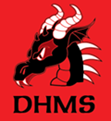 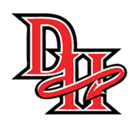 